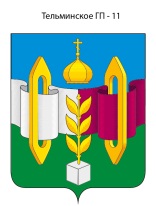 Российская ФедерацияУсольский муниципальный районИркутская областьАДМИНИСТРАЦИЯГородского поселенияТельминского муниципального образованияПОСТАНОВЛЕНИЕОт 11.07.2022 г. 										№ 192р.п. ТельмаО политике в отношении обработки персональных данных В целях организации работ по защите персональных данных, обрабатываемых в администрации городского поселения Тельминского муниципального образования, в соответствии с требованиями Федерального закона от 27 июля 2006 года № 152-ФЗ «О персональных данных», постановления Правительства Российской Федерации от 21 марта 2012 года № 211 «Об утверждении перечня мер, направленных на обеспечение выполнения обязанностей, предусмотренных Федеральным законом «О персональных данных» и принятыми в соответствии с ним нормативными правовыми актами, операторами, являющимися государственными или муниципальными органами», руководствуясь статьями 23, 46 Устава Тельминского муниципального образования, администрация городского поселения Тельминского муниципального образованияПОСТАНОВЛЯЕТ:1. Утвердить Правила обработки персональных данных (Приложение № 1 к настоящему постановлению прилагается).2. Настоящее постановление подлежит официальному опубликованию в газете «Новости» и размещению на официальном сайте органов местного самоуправления Тельминского муниципального образования в информационно-телекоммуникационной сети «Интернет» по адресу gp-telminskoe.ru.3. Настоящее постановление вступает в силу со дня его подписания.Глава городского поселения Тельминского муниципального образования 					        М.А. ЕрофеевПриложение № 1 к постановлению администрации городского поселения Тельминского муниципального образованияот 11.07.2022 г. № 192Правила обработки персональных данныхОбщие положения1.1. Настоящие Правила регулируют отношения, связанные с обработкой персональных данных в связи с реализацией в органах местного самоуправления Тельминского муниципального образования (далее – Оператор) служебных и трудовых отношений, а также оказанием Оператором муниципальных услуг и осуществлением Оператором муниципальных функций, и устанавливают меры, необходимые и достаточные для обеспечения выполнения обязанностей оператора, предусмотренных Федеральным законом от 27 июля 2006 года № 152-ФЗ «О персональных данных» (далее – Федеральный закон «О персональных данных») и принятыми в соответствии с ним нормативными правовыми актами, в том числе: определяют политику Оператора в отношении обработки персональных данных, устанавливают процедуры, направленные на выявление и предотвращение нарушений законодательства Российской Федерации в сфере персональных данных, а также определяют для каждой цели обработки персональных данных содержание обрабатываемых персональных данных, категории субъектов, персональные данные которых обрабатываются, сроки их обработки и хранения, порядок уничтожения персональных данных при достижении целей их обработки или при наступлении иных законных оснований.1.2. Настоящие Правила разработаны в соответствии с Конституцией Российской Федерации, Федеральным законом от 27 июля 2006 года № 149-ФЗ «Об информации, информационных технологиях и о защите информации», Федеральным законом «О персональных данных», другими федеральными законами, Положением об особенностях обработки персональных данных, осуществляемой без использования средств автоматизации, утвержденным постановлением Правительства Российской Федерации от 15 сентября 2008 года № 687, Перечнем мер, направленных на обеспечение выполнения обязанностей, предусмотренных Федеральным законом «О персональных данных» и принятыми в соответствии с ним нормативными правовыми актами, операторами, являющимися государственными или муниципальными органами, утвержденным постановлением Правительства Российской Федерации от 21 марта 2012 года № 211, Требованиями к защите персональных данных при их обработке в информационных системах персональных данных, утвержденными постановлением Правительства Российской Федерации от 1 ноября 2012 года № 1119, Составом и содержанием организационных и технических мер по обеспечению безопасности персональных данных при их обработке в информационных системах персональных данных, утвержденным приказом Федеральной службы по техническому и экспортному контролю от 18 февраля 2013 года № 21, иными нормативными правовыми актами Российской Федерации, Уставом Тельминского муниципального образования и иными нормативными правовыми актами Тельминского муниципального образования.1.3. В настоящих Правилах используются следующие понятия:персональные данные - любая информация, относящаяся прямо или косвенно к определенному или определяемому физическому лицу (субъекту персональных данных);обработка персональных данных – любое действие (операция) или совокупность действий (операций), совершаемых с использованием средств автоматизации или без использования таких средств с персональными данными, включая сбор, запись, систематизацию, накопление, хранение, уточнение (обновление, изменение), извлечение, использование, передачу (распространение, предоставление, доступ), обезличивание, блокирование, удаление, уничтожение персональных данных;автоматизированная обработка персональных данных – обработка персональных данных с помощью средств вычислительной техники;распространение персональные данные – действия, направленные на раскрытие персональных данных неопределенному кругу лиц;блокирование персональных данных – временное прекращение обработки персональных данных (за исключением случаев, если обработка необходима для уточнения персональных данных);уничтожение персональных данных – действия, в результате которых становится невозможным восстановить содержание персональных данных в информационной системе персональных данных и (или) в результате которых уничтожаются материальные носители персональных данных;информационная система персональных данных – совокупность содержащихся в базе данных персональных данных и обеспечивающих их обработку информационных технологий и технических средств.Цели сбора персональных данных2.1. Целями обработки персональных данных являются:1) реализация кадрового и бухгалтерского учета сотрудников, оказание муниципальных услуг населению, заключение договорных отношений с индивидуальными предпринимателями на оказание услуг и (или) выполнение работ;2) исполнение требований законодательства, регламентирующих обработку персональных данных;3) идентификация пользователей, направляющих электронные обращения и комментирующих материалы сайта;4) предоставление доступа пользователю к платным сервисам, информации и/или материалам, содержащимся на сайте;5) предоставление пользователю доступа к сервисам отправки обращений через электронную приемную, электронного голосования;6) улучшение качества работы сайта, удобства его использования, разработка новых услуг;7) Обезличенные данные пользователей, собираемые с помощью сервисов интернет-статистики (Яндекс Метрика, LiveInternet Статистика, Спутник Аналитика и другие), служат для сбора информации о действиях пользователей на сайте, улучшения качества сайта и его содержания;8) проведение статистических и иных исследований, на основе обезличенных данных;9) аналитика действий физического лица на сайте и функционирования сайта.Правовые основания обработки персональных данных3.1. Правовую основу обработки персональных данных составляют:1) Конституция Российской Федерации;2) Трудовой кодекс Российской Федерации;3) Федеральный закон «О персональных данных»;4) Указ Президента Российской Федерации от 30 мая 2005 года № 609 «Об утверждении Положения о персональных данных государственного гражданского служащего Российской Федерации и ведении его личного дела»;5) Устав Тельминского муниципального образования;6) Положение о защите персональных данных работника администрации городского поселения Тельминского муниципального образования, утвержденное постановлением администрации городского поселения Тельминского муниципального образования от 12 июля 2010 года № 61.Объем и категории обрабатываемых персональных данных, категории субъектов персональных данных4.1. В целях реализации кадрового и бухгалтерского учета сотрудников в Операторе осуществляется обработка персональных данных следующих категорий субъектов:1) работников Оператора, лиц, претендующих на замещение должностей работников Оператора либо замещавших должности работников Оператора;2) членов семьи лиц, предусмотренных подпунктом 1 настоящего пункта, а также в случаях, предусмотренных законодательством Российской Федерации – их близких родственников (в том числе бывших) и свойственников;3) независимых экспертов, включенных в составы аттестационных комиссий, конкурсных комиссий, образуемых Оператором;4) кандидатов на включение в кадровый резерв для замещения вакантных должностей муниципальной службы, а также лиц, состоящих в указанном кадровом резерве и исключенных из него;5) лиц, участвующих в конкурсе на заключение договора о целевом обучении между Оператором и гражданином Российской Федерации, а также лиц, с которыми Оператором заключен договор о целевом обучении;6) иных лиц, в отношении которых Оператор осуществляет кадровую работу.4.2. В целях оказания Оператором муниципальных услуг населению Оператором осуществляется обработка персональных данных следующих категорий субъектов:1) граждане, обладающие статусом индивидуального предпринимателя;2) граждане, представляющие в отношениях с Оператором организацию, в том числе должностные лица, представляющие в отношениях с Оператором государственные органы, органы местного самоуправления, муниципальные органы;3) иные граждане.4.3. В целях заключения договорных отношений с индивидуальными предпринимателями на оказание услуг и (или) выполнение работ Оператором осуществляется обработка персональных данных следующих категорий субъектов:1) клиенты и контрагенты, являющиеся физическими лицами;2) представители и работники клиентов и контрагентов, являющихся юридическими лицами.4.4. При кадровом и бухгалтерском учете сотрудников, при оказании муниципальных услуг населению, а также при заключении договорных отношений  индивидуальными предпринимателями на оказание услуг и (или) выполнение работ осуществляется обработка персональных данных следующих категорий субъектов: фамилия, имя, отчество, год рождения, месяц рождения, дата рождения, место рождения, адрес, семейное положение, социальное положение, имущественное положение, образование, профессия, доходы, политические взгляды, состояние здоровья; паспортные данные, данные трудовой книжки, данные военного билета, сведения о пенсионном страховании, ИНН, гражданство.Порядок и условия обработки персональных данных5.1. С персональными данными Оператор совершает следующие действия: запись в базу данных сайта, использование для идентификации пользователей, отображение в качестве автора комментария.5.2. Перечень обрабатываемых данных:1) фамилия, имя, отчество, адрес электронной почты, номер телефона, сведения из обращения, комментарий, nickname;2) обезличенные данные о пользователях сайта (географическая привязка IP-адреса пользователя, операционная система и браузер, количество посещений Интернет-сайта, в том числе файлы cookie), собираемые и обрабатываемые при помощи сервисов интернет-статистики — Яндекс Метрика, LiveInternet Статистика, Спутник Аналитика и других.С персональными данными совершаются следующие действия: сбор, запись в базу данных сайта, систематизация, накопление, хранение, использование для идентификации пользователей, отображение в качестве автора комментария, уточнение (обновление, изменение), извлечение, использование, передача (распространение, предоставление, доступ), обезличивание, блокирование, удаление, уничтожение персональных данных.5.3. Срок хранения персональных данных составляет 6 месяцев.5.4. Условием для прекращения обработки персональных данных является прекращение договорных отношений с работниками и физическими лицами, индивидуальными предпринимателями, а также ликвидация администрации городского поселения Тельминского муниципального образования. Порядок уничтожения обрабатываемых персональных данных6.1. Персональные данные, обрабатываемые в Операторе, подлежат уничтожению:1) по истечению срока их обработки в Операторе, в том числе по достижению целей обработки в Операторе либо в случае утраты необходимости в достижении этих целей;2) в случае отзыва субъектом персональных данных согласия на обработку его персональных данных, если без такого согласия обработка персональных данных в Операторе является неправомерной;3) в случаях принятия решений об уничтожении персональных данных. 6.2. Уничтожение персональных данных осуществляется уполномоченными должностными лицами, осуществляющими обработку этих персональных данных, и (или) иными уполномоченными должностными лицами, определенными ответственным должностным лицом.6.3. Уничтожение персональных данных, обрабатываемых в Операторе без использования средств автоматизации, производится следующими способами:1) исключающим дальнейшую обработку этих персональных данных с сохранением возможности обработки иных персональных данных, зафиксированных на материальном носителе (удаление, вымарывание), – если это допускается материальным носителем;2) уничтожением материального носителя.6.4. Уничтожение персональных данных, содержащихся в информационной системе персональных данных в Операторе, производится путем их удаления из соответствующей информационной системы.В случаях, когда уничтожение персональных данных, содержащихся в информационной системе персональных данных в Операторе, невозможно без ее модификации.6.5. Об уничтожении персональных данных составляется акт в соответствии с типовой формой акта уничтожения персональных данных (приложение к настоящим Правилам).Приложение к Правилам обработки персональных данных 
ТИПОВАЯ ФОРМА 
АКТА УНИЧТОЖЕНИЯ ПЕРСОНАЛЬНЫХ ДАННЫХ «___» __________ 20___ г.    р.п. Тельма
____________________________________________________________________________________________________________________________________(фамилия, имя, отчество и должность должностного лица (должностных лиц), 
уничтожающего (уничтожающих) персональные данные) составил (составили) настоящий акт о том, что «___» _____________ 20 __ г. произведено уничтожение следующих персональных данных:1) ___________________________________________________________;2) ___________________________________________________________;3) ___________________________________________________________.(указывается перечень уничтожаемых персональных данных)Уничтожение указанных персональных данных производится в связи с (нужное отметить):☐ истечением срока их обработки в органе местного самоуправления Тельминского муниципального образования;☐ отзывом субъектом персональных данных согласия на обработку его персональных данных;☐ принятием решения об уничтожении персональных данных, неправомерно обрабатываемых в органе местного самоуправления.Уничтожение персональных данных произведено следующим способом (нужное отметить):☐ исключающим дальнейшую обработку этих персональных данных с сохранением возможности обработки иных персональных данных, зафиксированных на материальном носителе (удаление, вымарывание);☐ уничтожение материального носителя;☐ удаление из информационной системы персональных данных в органе местного самоуправления.______________________________________«___» ________ 20 __ г.(должность, Ф.И.О. должностного лица)подпись______________________________________«___» ________ 20 __ г.(должность, Ф.И.О. должностного лица)подпись______________________________________«___» ________ 20 __ г.(должность, Ф.И.О. должностного лица)подпись